Curriculum vitae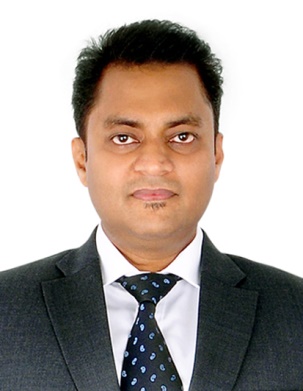 HEMANTHEMANT.367511@2freemail.com  Organisational ExperienceDec’12 – till date  Lamarquise Diamonds & Watches	Retail Sales/Operations ManagerJan'04-Jan'12   Gitanjali Life style Ltd			Sr Manager OperationsAug'98-Jan'04	Damas Jewellery Dubai		Showroom Sales Supervisor/Store ManagerApr’95- Feb’98	Repro Pvt Ltd				OfficerJan’92-Mar’95	DC TEXTILES Goregon Mumbai	              Export DocumenationAreas of Expertise & Exposure Business Development Through aggressive business development strategies, enhancing brand visibility and accelerating business growth.Executing effective plans designed to ensure achievement of budgeted volumes, market share and profit objectives.Sales/ MarketingOverseeing the sales and marketing operations, thereby achieving increased sales growth.Analyzing and developing new markets to drive volumes resulting in business growth.Driving sales efforts involving effective promotional activities, product awareness targeted to high potential clients for growth and profitability.Conducting detailed market studies to analyze the latest market trends and tracking competitor activities and providing valuable inputs for fine tuning selling and the marketing strategies.Ensuring the quality standards for all incoming materials.Efficiently managing inventory at stores.Team ManagementLeading, training and monitoring the performance of team members to ensure efficiency in sales operations and meeting of individual and group targets.Scheduling team assignments to achieve the pre set goals within time, quality and cost parametersMIS ReportingFormulating MIS reports in order to facilitate decision making by the top managementKey Contributions across Entire Career SpanLamarquise Diamonds & Watches - Retail Operations Manager Retail OutletsManaging Retail Outlets Coordinating on day to day basis with staff and fulfilling requirementsEducating Sales team achieving sale goalMonitoring and augmenting team performance.Appointing Sales Staff as per Company Needs.Processing Shop Merchandise order and coordinating with Factory for manufacting statusKeeping proper updates of Factory delivery statusNew Store opening follow-up with Project ManagerHandling ExhibitionsActing as a bridge between the staff and the senior managementGitanjali Lifestyle Ltd. Sr Manager Operations West region Retail OutletsImplementing aggressive sales promotion and market penetration strategies.Coordinating with Merchandise suppliers on a constant basis for procurement.Meeting top & bottom-line objectives through business driven strategies, monitoring and augmenting team performance.Devising strategies and implementing promotional strategies to enhance sales.Acting as a bridge between the staff and the senior managementKeeping proper and full updates of supply order records with the suppliers.Devising and implementing innovative designs for manuals and magazines in order to boost sales of custom made jewellery.Responsible for managing, planning and maintaining adequate Inventory.Monitoring, taking corrective actions and updating invoices with errors.Damas Jewellery Dubai.Managing Jewellery stores.Handling Store Staff and keep them motivated.Monitoring progress of new schemesMonitoring and achieving sales targetsRepro Pvt LtdWorked on QuarkXpress, Photoshop & PagemakingHandled Typesetting Leaflets, VisitingCards, Newsletters etc.,Handled Sales & Marketing assignmentsDc Textile Goregaon MumbaiHandled Export DocumentationPreparing InvoicesData Entry JobsEducational QualificationB.COM (from University of Mumbai, in April 1991.)MUMBAI , INDIATraining Attended a training on postive mental attitude attended a work shop training onleadership Computer Skillsms word, excel & powerpoint